Změna programu vyhrazena18. březenpondělí19. březenúterý20. březenstředa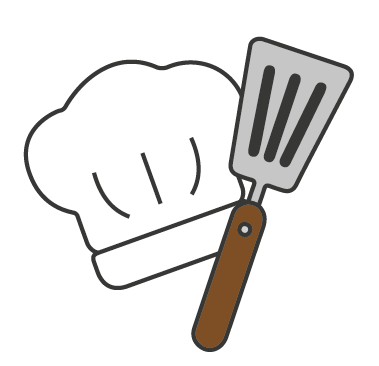 21. březenčtvrtek22. březenpátek23. březensobota24. březenneděle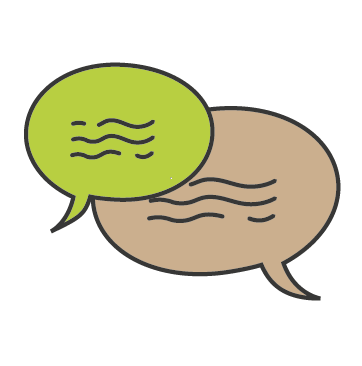 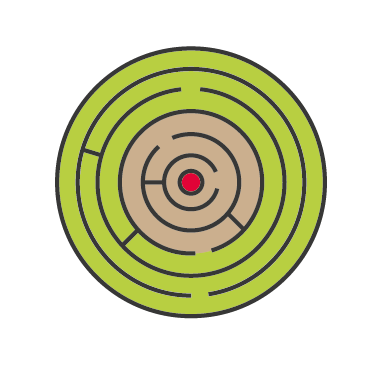 9:30 – 10:00Individuální rozhovory10:00 – 11:00Trénování paměti Zasedačka9:45 – 11:00Velikonoční PEČENÍ1., 2. patro10:00 – 11:00RADA OBYVATELZasedačka10:00 – 11:00Jóga Přízemí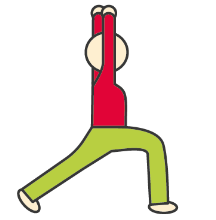 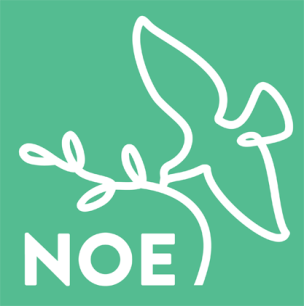 10:00 – 11:00Cvičenís Pepou10:00 – 11:00Cvičenís Pepou10:00 – 11:00Cvičenís Pepou10:00 – 11:00Cvičenís Pepou10:00 – 11:00Cvičenís Pepou10:00TV NOEMŠE SVATÁz Květné neděleVatikánživě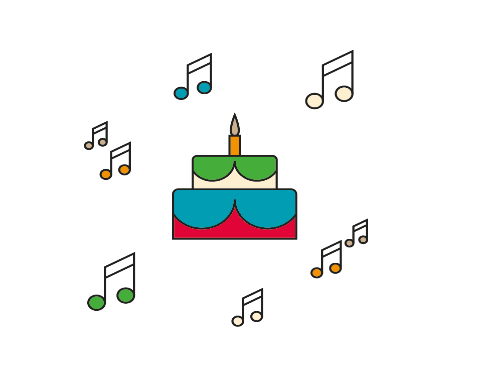 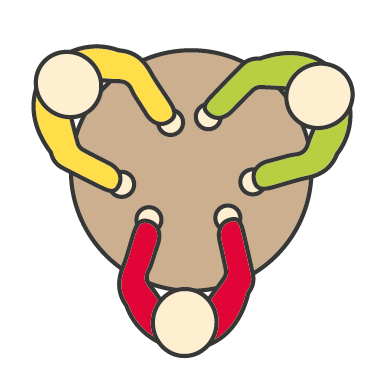 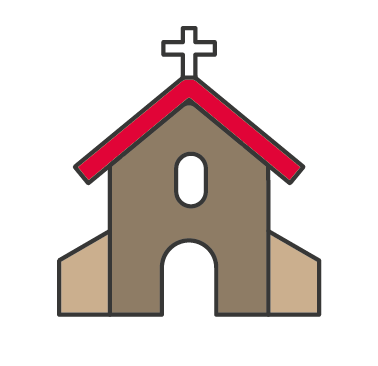 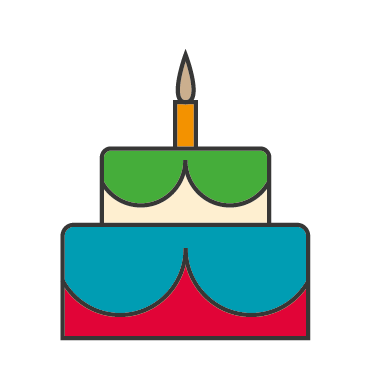 13:30 – 16:00Cvičenís LuckouIndividuálněSkupina 4. p.14:45 – 15:45NAROZENINYV. Vomáčka, J. PerglováPřízemí14:30 – 15:15ReminiscenceSkupina5. patro14:45 – 15:15MŠEKaple13:00 – 14:00Oslava102 let4. patro14:30 – 15:30ReminiscenceSkupinaIndividuálně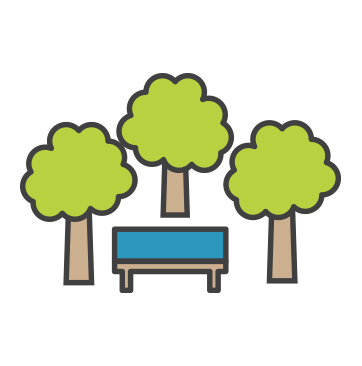 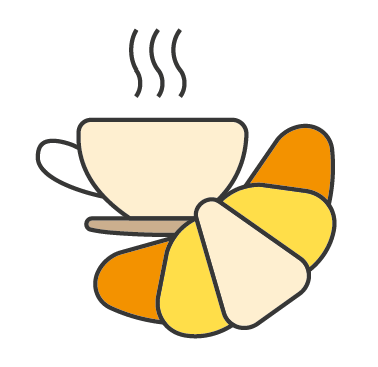 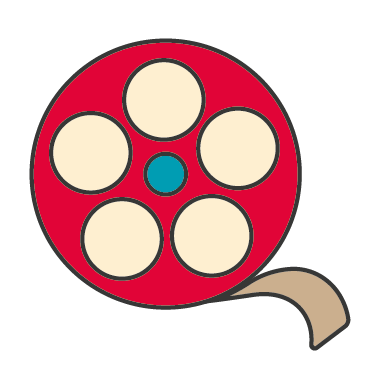 15:00 – 16:00Vycházky14:00 – 16:00Vycházky15:00 – 16:00Vycházky14:30 – 16:00Vycházky15:00 – 16:00Vycházky14:45 – 17:50Filmový klub14:35 – 17:25Filmový klub